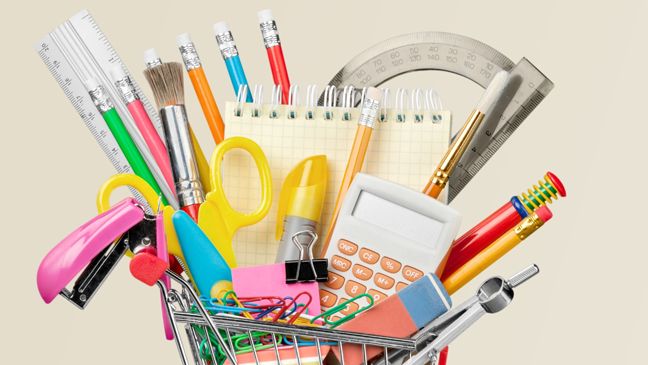 SCHOOLJAAR 2020-2021Schoolmateriaal 3de en 4de leerjaarEen pennenzakEen schrijfpotloodEen gomEen slijperEen stevige lat van 30 cmEen geodriehoekEen blauwe en groene balpenKleurpotlodenFluostift: geel, groen en blauwTwee gewone ringmappenEen map met kleppen voor huiswerkEen drinkflesSportkledij: korte broek, wit shirt, sportschoenenZwemgerief: zwembril + badpak of zwembroek + handdoekTwee dozen papieren zakdoekjeshandgel3 lege bestekmapjes Groetjes,Meester Koen